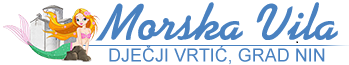                                                            Ulica dr. Franje Tuđmana 5, 23232 NIN                                                           Tel./fax. 023 264 196; www. vrtic-morska-vila.hr, OIB: 52231121132DJEČJI VRTIĆ „MORSKA VILA NIN         UPRAVNO VIJEĆEKLASA:  601-02/22-01/02URBROJ: 2198-10-08-02-22-12 Nin, 05. rujna 2022. godineZAPISNIKs  3.   sjednice  Upravnog vijeća Dječjeg vrtića „Morska vila“ Nin održane u ponedjeljak, 05. rujna  2022. godine  s početkom u  11.00 sati u prostorijama Dječjeg vrtića „Morska vila“ Nin.Prisutne članice i članovi  Upravnog vijeća:Ines Jakovčević – predsjednica Upravnog vijećaLinda Maraš -  članica Ivica Stulić – član Toni Dražić – član (odsutan)Iva Mustać – članica – zapisničarka na sjednici                                 Ostali prisutni:Irena Ćuk, ravnateljica  VrtićaSjednicu otvara predsjednica, Ines Jakovčević, pozdravlja sve prisutne, utvrđuje da sjednici prisustvuje 4 člana Upravnog vijeća.Predsjednica predlaže dnevni red.Dnevni red:Verifikacija Zapisnika s 2. sjednice Upravnog vijeća Vrtića Usvajanje Polugodišnjeg izvještaja o izvršenju financijskog plana za 2022. godinuDonošenje Prijedloga II. izmjena i dopuna Financijskog plana za 2022. godinuDonošenje Prijedloga financijskog plana za 2023.godinu s projekcijama za 2024. i 2025. godinuDonošenje Godišnjeg izvješća odgojno-obrazovnog rada za pedagošku 2021/2022. godinuDonošenje Godišnjeg plana i programa rada Dječjeg vrtića „Morska vila Nin za pedagošku 2022./2023. godinuRaznoRavnateljica traži nadopunu dnevnog reda na način da iza šeste točke dolazi 7. točka koja glasi: 7. Donošenje Kurikuluma  za pedagošku 2022/2023. godinu, a dosadašnja točka 7. (Razno) postane točka 8.Jednoglasno s 4 glasa „ZA“ prihvaćen se dnevni red sjednice.Ad1.) Verifikacija zapisnika s 2. sjednice Upravnog vijeća Na Zapisnik s 2. sjednice Upravnog vijeća nema primjedbi te ja Zapisnik verificiran jednoglasno s četiri glasova „ZA“.Ad2). Usvajanje Polugodišnjeg izvještaja o izvršenju financijskog plana za 2022. godinuJednoglasno s četiri glasa „ZA“ sukladno članku 50. Statuta Dječjeg vrtića „Morska vila“ Nin Upravno vijeće donosi ZaključakPrihvaća se Polugodišnji izvještaj o izvršenju financijskog plana za 2022. g, kako je dostavljen članovima Vijeća i obrazložen od strane ravnateljice VrtićaPolugodišnji izvještaj o izvršenju Financijskog plana za 2022. g. dostavit će se nadležnim službama Grada Nina. Ad3.) Donošenje Prijedloga II. izmjene i dopune Financijskog plana za 2022. godinuJednoglasno s četiri glasa „ZA“ donesen je Prijedlog II. izmjene financijskog plana za 2022. godinuAd4.)Donošenje Prijedloga financijskog plana za 2023.godinu s projekcijama za 2024. i 2025. godinuIzvjestiteljica po ovoj točki je ravnateljica Vrtića. Jednoglasno s četiri glasa „ZA“ donosi se prijedlog Financijskog plana za 2023.g. s projekcijama za 2024. i 2025.g. Prijedlog Financijskog plana dostaviti  će se Gradu Ninu radi uvrštavanja u Proračun.Ad5.) Donošenje Godišnjeg izvješća odgojno-obrazovnog rada za pedagošku 2021/2022. godinu                                                                                                                                                         Izvjestiteljica: ravnateljicaRavnateljica se osvrnula na bitne značajke Izvještaja o radu za 2021/2022. godinu.                                  Odgojno – obrazovni proces temeljen je na suvremenoj humanističko – razvojnoj koncepciji. Osnovna načela koja njegujemo ovim pristupom uključuju slobodu, otvorenost i raznolikost. Osjetljivost odgajatelja za stvaranje pozitivne klime u odgojnoj skupini kao uvjeta uspješnosti cjelokupnog odgojno – obrazovnog procesa, zadovoljavanja potreba djece i njihovih roditelja, bilo je osnovno polazište za odabir aktivnosti i u ovoj pedagoškoj godini.Cjelovit tekst Godišnjeg izvješća o odgojno-obrazovnom radu DV Morska vila Nin objavljen je na internetskoj stranici http://vrtic-morska-vila.hr. Nacrt Godišnjeg izvještaja o odgojno-obrazovnom radu razmatran je i usvojen na sjednici Odgajateljskog vijeća 30. kolovoza 2022. godine.Jednoglasno s četiri glasa „ZA“ članovi  Upravnog vijeća donosi Godišnje izvješće o odgojno-obrazovnom radu DV Morska vila Nin za pedagošku 2021./22. godinu. Ad6.) Donošenje Godišnjeg plana i programa rada za pedagošku 2022/2023. godinuIzvjestiteljica: ravnateljicaRavnateljica se osvrnula na bitne značajke Godišnje plana rada :                                                         Radno vrijeme odgajatelja u neposrednom odgojno-obrazovnom radu s djecom iznosi 27,5 sati tjedno, dok ostali poslovi obuhvaćaju planiranje, programiranje i vrednovanje rada, pripremu prostora i poticaja, suradnju i savjetodavni rad s roditeljima i ostalima kao i poslove stručnog usavršavanja. Odgajatelji će poslove planiranja raditi svakodnevno u prostorijama vrtića, 0.5 sati dnevno, te će u vrtiću boraviti dnevno 6 sati.      Po završetku perioda adaptacije djece (tijekom rujna), rad odgajateljica u vremenu od 6.30 do 7.30 sati („jutarnje dežurstvo“) te od 15.30 do 16.30 („popodnevno dežurstvo“) organizirati će se na način da će sa djecom iz po dvije skupine biti jedna odgajateljica. Bez rasprave jednoglasno s četiri glasa „ZA“ donosi se Godišnji plan i program rada za pedagošku 2022./2023 godinu . Godišnji plan rada objavljen je na internetskim stranicama Vrtića http://vrtic-morska-vila.hr/Ad7.) Donošenje Kurikuluma za 2022./2023. godinu                                                                   Izvjestiteljica: ravnateljicaRavnateljica je ukratko iznijela bitne značajke Kurikuluma, te na je navela da će se Kurikulum ubuduće pisati svakih 5 godina, a ne svaku godinu kao do sada. Bez rasprave jednoglasno s četiri glasa „ZA“ donosi se Kurikulum za pedagošku 2022/2023. godinu. Kurikulum je objavljen na internetskim stranicama Vrtića  http://vrtic-morska-vila.hrSjednica je završila u 12.30 satiZapisničarka:                                                                         Predsjednica Upravnog vijeća: Iva Mustać                                                                                Ines Jakovčević